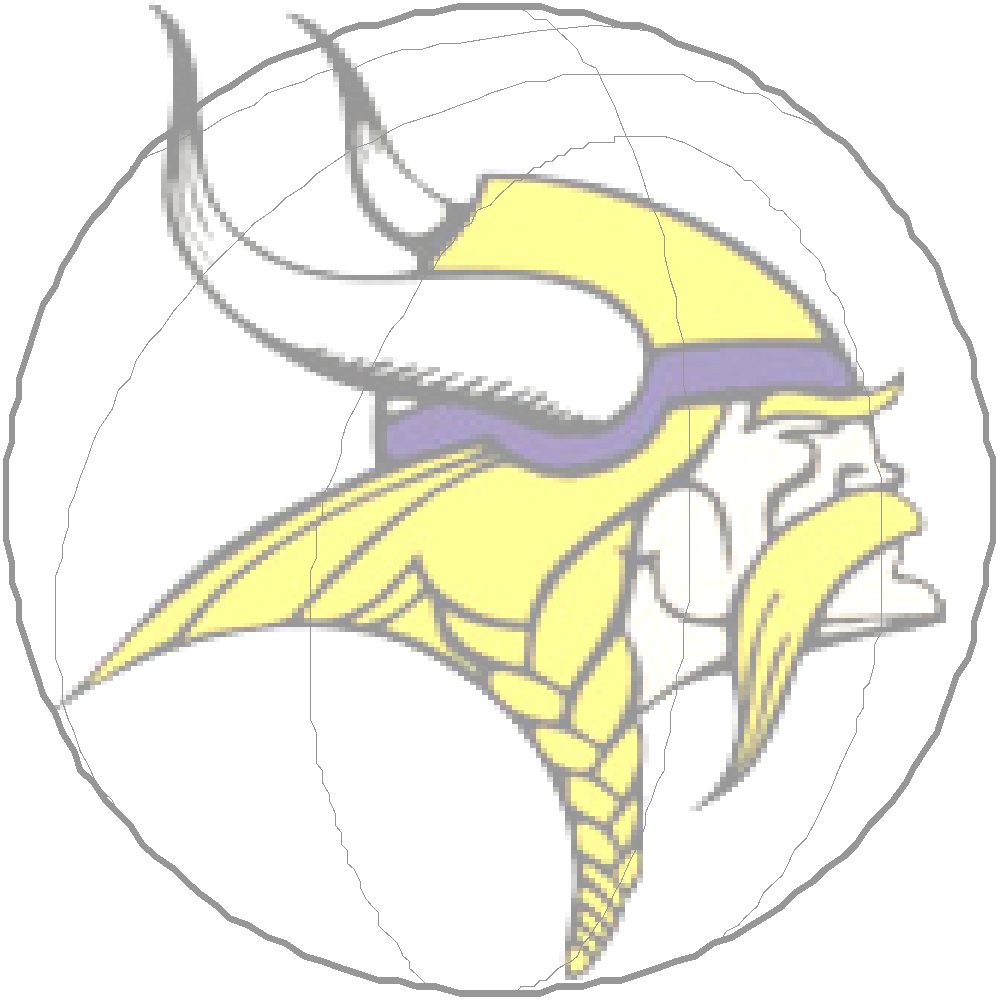 ALL TIME TOP 10 RECORDS           Updated:  2/18/17Total Points Career  (500+)Name				Years		Games			Total1.  Harlan Roberson	91-94		69				10612.  Shane Kaska		07-10		65				10333.  Trey Pavitt		13-17		83				9364.  Rian Cool		94-97		68				9145.  Curt Miller		75-78		64				8796.  Rodger Anderson	74-77		63				8497.  Dave Mackenzie	79-82		70				8278.  Mike Williams	65-67		45				8189.  Rio 3 Stars		89-92		64				80510.  Lee Nelson		81-84		80				78011.  Sean Stickney	06-09		70				74712.  Matt Stevens		01-04		62				74613.  Dakota Tomson	10-13		69				73014.  Darek Mose		79-82		62				72315.  Devin Stoen		10-13		68				71016.  Dante Lewis		13-16		63				70617.  Hal Bisnett		96-99		68				703		18.  Scott Woolworth	75-77		47				69519.  Bryan Jack		85-89		72				65220.  Keith Hutchinson	93-94		66				58421.  TJ Williams		96-98		45				56122.  Roger Holguin	79-82		59				56023.  Jordan Carter		05-08		59				54824.  Troy Chambers	92-94		46				53025.  Gunnar Roberson	90-92		46				512Total Points SeasonName				Year		Games		Total1.  Curt Miller		77-78		24			5762.  Mike Williams	66-77		25			5563.  Ryder Kavanagh	16-17		24			5164.  Shane Kaska		09-10		25			4985.  Darek Mose		81-82		30			4956.  Henry Kappert	65-66		20			4887.  Sean Stickney		08-09		28			443 8.  Hal Bisnett		98-99		23			4259.  Lee Nelson		83-84		26			41810.  Shane Kaska		08-09		28			415 Total FG % Season  (50 Min Att)Name				Year		Made/Att			%1.  Jacob Strong		03-04		78/127			612.  Rodger Anderson	76-77		134/236			572.  Micah Fazio		94-95		101/176			574.  Mike Williams	66-67		225/400			565.  Tyler Long		03-04		133/242			556.  Scott  Woolworth	76-77		129/240			546.  Eric Werner		95-96		56/103			546.  Woody Pearson	06-07		47/84				536.  Andrew Graham	94-95		30/57				536.  TJ Williams		97-98		139/263			53Total FG Made SeasonName				Year		Games		Total1.  Mike Williams	66-67		25			2252.  Curt Miller		77-78		24			2233.  Shane Kaska		09-10		25			1904.  Ryder Kavanagh	16-17		24			1805.  Lee Nelson		83-84		26			1776.  Shane Kaska 		08-09		28			1757.  Rodger Anderson	75-76		27			1748.  Sean Stickney		08-09		28			1649.  Hal Bisnett		98-99		23			16010.  Rian Cool		96-97		24			159Total FG Made CareerName				Years		Games		Total1.  Shane Kaska		07-10		65			4142.  Harlan Roberson	91-94		69			3833.  Trey Pavitt		13-17		83			3734.  Curt Miller		75-78		64			3515.  Rian Cool		94-97		68			3456.  Rodger Anderson	74-77		63			3447.  Lee Nelson		81-84		80			3148.  Rio 3 Stars		89-92		64			3129.  Dave Mackenzie	79-82		70			30010.  Devin Stoen		10-13		68			2803 Point FG Made SeasonName				Year		Games		Total1.  Shane Kaska		09-10		25			612.  Ryder Kavanagh	16-17		24			603.  Ryder Kavanagh	15-16		23			594.  Hal Bisnett		89-99		23			525.  Kevin Smith		11-12		26			496.  Dante Lewis		15-16		23			446.  Rob Rashell		93-94		23			448.  Brett Dvorak		06-07		23			439.  AJ Maw			09-10		25			4110.  Harlan Roberson	93-94		22			403 Point FG Made CareerName				Years		Games		Total1.  Shane Kaska		07-10		65			1091.  Harlan Roberson	91-94		69			1093.  Dante Lewis		13-16		63			1044.  Dakota Tomson	10-13		69			915.  Hal Bisnett		96-99		68			846.  Matt Stevens		01-04		62			817.  Hal Bisnett		96-99		63			728.  Rian Cool		94-97		68			619.  Trevor Johnson	99-02		45			6010.  Kevin Smith		10-12		44			573 Point FG % Season  (30 Min att)Name				Year		Made/Att		%1.  Ryder Kavanagh	15-16		59/132		452.  Devin Stoen		11-12		15/34			443.  Keith Hutchinson	95-96		14/33			423.  Rob Rashell		93-94		42/101		423.  Paul Berg		93-94		13/31			426.  Brett Dvorak		06-07		43/106		417.  Trey Pavitt		16-17		20/50			408.  Hal Bisnett		98-99		38/98			398.  Chad Paulson		10-11		21/54			398.  Garrett Glick		14-15		12/31			39Free Throws Made SeasonName				Year		Games		Total1.  Darek Mose		81-82		30			2032.  Curt Miller		77-78		24			1303.  Sean Stickney 		08-09		27			1084.  Mike Williams	66-67		25			1065.  Rian Cool		96-97		24			1046.  Ryder Kavanagh	16-17		24			967.  Harlan Roberson	93-94		22			958.  Dave Mackenzie	81-82		30			879. Wayne Jensen		68-69		18			8410. Matt Stevens		03-04		22			83Free Throws Attempted SeasonName				Year		Games		Total1.  Darek Mose		81-82		30			2852.  Curt Miller		77-78		24			2003.  Mike Williams	66-67		25			1884.  Rian Cool		96-97		24			1635.  Dave Mackenzie	81-82		30			1466.  Sean Stickney		08-09		27			1407. Harlan Roberson	93-94		22			1398.  Dave Mackenzie	80-81		23			1219.  Ryder Kavanagh	16-17		24			11610. Wayne Jenson	68-69		18			11510. Matt Stevens		03-04		22			11510.  Dave Mackenzie	79-80		17			115Free  Throw % Season  (30 Min)Name				Year		Made/Att		%1.  Ryder Kavanagh	15-16		54/63			862.  Dante Lewis		15-16		37/44			843.  Ryder Kavanagh	16-17		96/116		834.  Hal Bisnett		98-99		58/71			825.  Taylor Grant		98-99		37/46			806.  Shane Kaska		09-10		57/72			796.  Sean Stickney		07-08		45/57			796.  Dakota Tomson	10-11		50/63			799.  Shane Pilon		07-08		32/41			789.  Merritt Barton		89-90		31/40			78Free Throw % Career  (70 minimum)Name				Year		Made/Att			%1.  Hal Bisnett		96-99		82/106			771.  Sean Stickney		06-09		176/228			771.  Taylor Grant		97-99		54/70				774.  Shane Kaska		07-10		96/126			764.  Kevin Smith		10-12		78/102			766.  Dante Lewis		13-16		104/140			747.  Jordan Carter		05-08		138/189			737.  Steve Pipe		95-97		88/121			737.  Seth Dodge		10-11		54/74				7310.  Arvid Isaksen	08-10		73/102			7210.  Rob Rashell		92-94		110/153			72Free Throws Made CareerName				Years		Games			FT1.  Darek Mose		79-82		62				2812.  Dave Mackenzie	79-82		70				2273.  Harlan Roberson	91-94		66				1874.  Curt Miller		75-78		64				1775.  Sean Stickney		06-09		70 				1766.  Matt Stevens		01-04		62				1747.  Rian Cool		94-97		68				1638.  Rodger Anderson	74-77		63				1619.  Trey Pavitt		13-17		83				15510.  Lee Nelson		81-84		80				151Free Throws Attempted CareerName				Years		Games			Att1.  Darek Mose		79-82		62				4012.  Dave Mackenzie	79-82		70				3823.  Curt Miller		75-78		64				2844.  Harlan Roberson	91-94		66				2825.  Rian Cool		94-97		68				2626.  Matt Stevens		01-04		62				2517.  Lee Nelson		81-84		80				2468.  Rodger Anderson	74-77		63				2379.  Trey Pavitt		13-17		83				23610.  Sean Stickney	06-09		70				228Total Rebounds CareerName				Years		Games		Total1.  Trey Pavitt		13-17		83			6832.  Rodger Anderson	74-77		63			6663.  Curt Miller		75-78		64			5214.  Sean Stickney		06-09		70			5085.  Shane Kaska		07-10		65			4896.  Scott Woolworth	75-77		47			4727.  Dave Mackenzie	80-82		53			4288.  Roger Holguin	80-82		53			4139.  TJ Williams		97-98		45			41010.  Darek Mose		80-82		53			40111.  Mike Williams	66-67		25			333??12.  Paul Werner		66-67		25			329??Total Rebounds SeasonName				Year		Games		Total1.  Mike Williams	66-67		25			3332.  Paul Werner		66-67		25			3293.  Curt Miller		77-78		24			3284.  Sean Stickney		08-09		27			2955.  Scott Woolworth	75-76		27			279 6.  Gunnar Eklund	10-11		24			2697.  Rodger Anderson	75-76		27			2658.  Darek Mose		81-82		30			2639.  TJ Williams		97-98		22			26210.  Brady Pahukoa	11-12		24			251Total Assists CareerName				Years		Games		Total1.  Harlan Roberson	91-94		60			2422.  Bob Main		80-82		53			2373.  Jordan Carter		05-08		59			2344. Scott Woolworth   	75-77		47			1905.  Curt Miller		75-78		64			1896.  Mike Schneider	07-10		67			1877.  Christian Gasca	10-12		48			1628.  Devin Stoen		10-13		68			1589.  Dante Lewis		13-16		63			15610.  Dave Mackenzie	80-82		53			154Total Assists SeasonName				Year		Games		Total1.  Bob Main		81-82		30			1382.  Barry Miller		66-67		25			1293.  Scott Duskin		77-78		24			1194.  Greg Otter		66-67		25			1155. Scott Woolworth	75-76		27			1106. Harlan Roberson	93-94		19			1047. Rio Three Stars	91-92		24			1018. Keith Hutchinson	94-95		21			1008. TJ Dodge		08-09		28			1008.  Noah Wallace		16-17		24			100Total Steals CareerName				Years		Games		Total1.  Curt Miller		75-78		64			1572.  Bob Main		80-82		53			1173.  Scott Woolworth	75-77		47			1104.  Jordan Carter		05-08		59			1055.  Dakota Tomson	10-13		69			1006.  Harlan Roberson	91-94		68			997.  Shane Kaska		07-10		65			958.  Jeremy Roe		03-05		42			929.  Dante Lewis		13-16		63			9010.  Ryan Legg		06-09		71			8410.  Dave Mackenzie	80-82		53			84	Total Steals SeasonName				Year		Games		Total1.  Curt Miller		77-78		24			862.  Bob Main		81-82		30			663. Scott Woolworth	76-77		20			604.  Dave Mackenzie	81-82		30			585.  Christian Gasca	11-12		24			576. Jeremy Roe		04-05		20			55	7. Dustin Adams		07-08		22			527. Three Stars		91-92		24			527. Harlan Roberson	91-92		25			5210.  Bob Main		80-81		23			51	Total Charges CareerName				Years		Games		Total1.  Jordan Carter		05-08		59			412.  Noah Wallace		14-17		29			303.  Sean Stickney		06-09		70			224.  Jerodan Dodge	08-10		53			174.  Zack Aker		04-07		62			176.  Dante Lewis		13-16		63			136.  Evan Steinruck 	05-07		38			136.  Chris Finley		08-10		43			139.  Dustin Adams		07-08		22			129.  Greg Hendrickson	03-04		22			12Total Charges SeasonName				Year		Games		Total1. Noah Wallace		16-17		24			302.  Sean Stickney 		08-09  	27			173.  Jordan Carter		05-06		21			164.  Jordan Carter		06-07		22			145.  Dustin Adams		07-08		22			125.  Greg Hendrickson	03-04		22			127.  Jordan Carter		07-08		16			117.  Evan Steinruck	06-07		23			119.  Jerodan Dodge	09-10		25			109.  Ryan Kinney		04-05		18			10Total Blocked Shots SeasonName				Year		Games		Total1.  TJ Williams		97-98		22			882.  Sean Tennant		04-05		20			753.  Darek Mose		81-82		30			624.  Sean Tennant		03-04		22			465.  Curt Miller		77-78		24			386.  Lorin Vandegrift	10-11		24			347.  Rodger Anderson	76-77		20			328.  Trey Pavitt		15-16		23			319.  Moussa Sanoh		12-13		23			3010.  Brady Pahukoa	11-12		24			29Total Blocked Shots CareerName				Years		Games		Total1.  TJ Williams		96-98		42			1252.  Sean Tennant		03-05		42			1213.  Trey Pavitt		13-17		83			1034.  Darek Mose		81-82		30			815.  Rodger Anderson	75-77		47			586.  Lorin Vandegrift	08-12		58			537.  Mike Schneider	07-10		67			478.  Curt Miller		75-78		64			469.  Shane Kaska		07-10		65			4510.  Brady Pahukoa	10-12		45			40